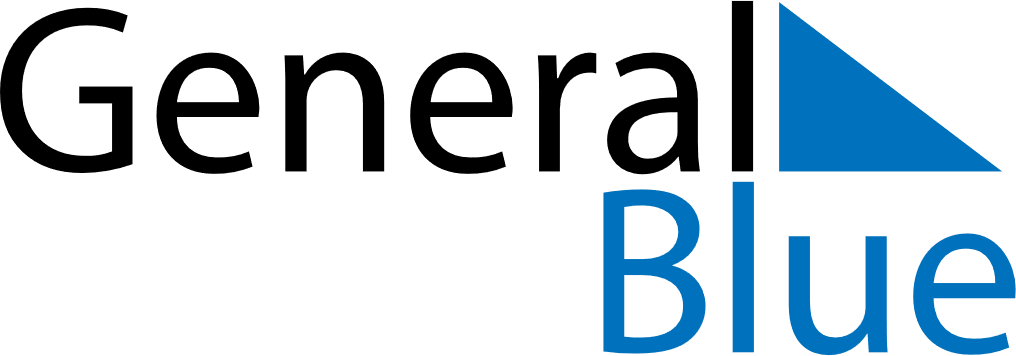 Quarter 2 of 2025AlbaniaQuarter 2 of 2025AlbaniaQuarter 2 of 2025AlbaniaQuarter 2 of 2025AlbaniaQuarter 2 of 2025AlbaniaApril 2025April 2025April 2025April 2025April 2025April 2025April 2025SUNMONTUEWEDTHUFRISAT123456789101112131415161718192021222324252627282930May 2025May 2025May 2025May 2025May 2025May 2025May 2025SUNMONTUEWEDTHUFRISAT12345678910111213141516171819202122232425262728293031June 2025June 2025June 2025June 2025June 2025June 2025June 2025SUNMONTUEWEDTHUFRISAT123456789101112131415161718192021222324252627282930Apr 1: April Fools’ DayApr 20: Orthodox Easter
Apr 20: Catholic EasterApr 21: Catholic Easter
Apr 21: Orthodox EasterMay 1: Labour DayJun 1: Children’s DayJun 6: Feast of the Sacrifice (Eid al-Adha)